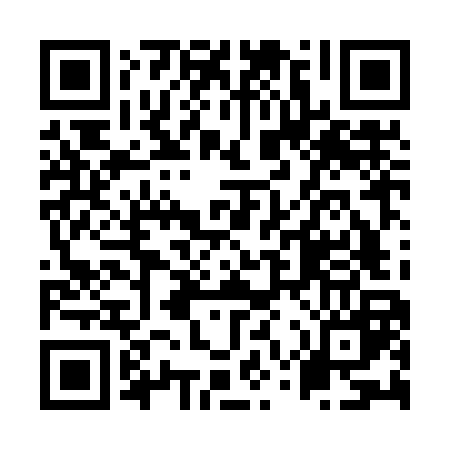 Prayer times for Batavia Downs, AustraliaWed 1 May 2024 - Fri 31 May 2024High Latitude Method: NonePrayer Calculation Method: Muslim World LeagueAsar Calculation Method: ShafiPrayer times provided by https://www.salahtimes.comDateDayFajrSunriseDhuhrAsrMaghribIsha1Wed5:246:3712:263:476:167:242Thu5:246:3712:263:466:167:243Fri5:256:3712:263:466:157:244Sat5:256:3712:263:466:157:235Sun5:256:3812:263:466:147:236Mon5:256:3812:263:466:147:237Tue5:256:3812:263:456:147:238Wed5:256:3812:263:456:137:229Thu5:256:3812:263:456:137:2210Fri5:256:3912:263:456:137:2211Sat5:256:3912:263:456:137:2212Sun5:256:3912:263:456:127:2213Mon5:266:3912:263:456:127:2114Tue5:266:3912:263:446:127:2115Wed5:266:4012:263:446:127:2116Thu5:266:4012:263:446:117:2117Fri5:266:4012:263:446:117:2118Sat5:266:4012:263:446:117:2119Sun5:276:4112:263:446:117:2120Mon5:276:4112:263:446:117:2121Tue5:276:4112:263:446:117:2122Wed5:276:4212:263:446:107:2123Thu5:276:4212:263:446:107:2124Fri5:276:4212:263:446:107:2125Sat5:286:4212:263:446:107:2126Sun5:286:4312:263:446:107:2127Mon5:286:4312:273:446:107:2128Tue5:286:4312:273:446:107:2129Wed5:286:4312:273:446:107:2130Thu5:296:4412:273:446:107:2131Fri5:296:4412:273:446:107:21